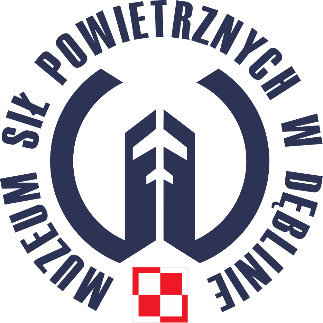 FORMULARZ ZGŁOSZENIOWYFerie z historią 20191. Dane osobowe dziecka: Nazwisko: ...........................................................................................................................Imię: ............................................................................................................................Data urodzenia dziecka: ............................................................................................................................Adres zamieszkania: ulica i numer domu / mieszkania: ............................................................................................................................kod pocztowy: ………… - ……………………………… miejscowość: .................................... PESEL………………………………………………………………………………………………………………..2. Dane osobowe Rodziców/Opiekunów - osoby do kontaktu: Nazwisko: ………………...............................................................................................................Imię: ............................................................................................................................ Adres zamieszkania (jeśli inny niż dziecka)ulica i numer domu / mieszkania: ............................................................................................................................ Kod pocztowy: ………… - ……………………………… Miejscowość: ....................................... Telefon kontaktowy (wymagany): …………………………………………………………………………………………………………………………………………………Adres e-mail (wymagany): ............................................................................................................................ Nazwisko: ………………...............................................................................................................Imię: ............................................................................................................................ Adres zamieszkania (jeśli inny niż dziecka)ulica i numer domu / mieszkania: ............................................................................................................................ Kod pocztowy: ………… - ……………………………… Miejscowość: ....................................... Telefon kontaktowy (wymagany): …………………………………………………………………………………………………………………………………………………Adres e-mail (wymagany): ............................................................................................................................3. Dane osób upoważnionych do odbioru dziecka z półkolonii (nie wpisywać Rodziców): Imię: ............................................................................................................................Nazwisko: ............................................................................................................................ Imię: ........................................................................................................................... Nazwisko:  W razie zgody na samodzielny powrót dziecka do domu proszę zaznaczyć poniższe okienko: Wyrażam zgodę na samodzielny powrót mojego dziecka do domu po zakończonych zajęciach w Muzeum Sił Powietrznych w Dęblinie. 4. Zgłaszam udział mojego dziecka w lekcjach muzealnych Ferie z historią w terminie 11-15.02.20195. Informacje o stanie zdrowia dziecka: a) Czy dziecko może uczestniczyć we wszystkich zajęciach plastycznych i artystycznych ? TAK  NIE  W jakich nie może? ………....................................................................................................... b) Czy dziecko jest uczulone na preparaty i artykuły plastyczne, w tym preparaty do malowania twarzy? TAK  NIE   jeśli tak, to na jakie? ........................................................................................................ c) Czy wyrażam zgodę na malowanie twarzy dziecka? TAK  NIE  d) Czy dziecko jest astmatykiem? TAK  NIE  e) Czy dziecko jest alergikiem? TAK  NIE  Jeśli tak, to na co jest uczulone? ............................................................................................ 3 f) Czy dziecko regularnie przyjmuje leki? TAK  NIE  Jeśli tak, to jakie? ................................................................................................................ g) Czy istnieją jakieś ograniczenia dotyczące przyjmowania posiłków przez dziecko? TAK  NIE  Jeśli tak, to jakie? ................................................................................................................ h) Inne uwagi Rodzica / Opiekuna, dotyczące zdrowia/zachowania dziecka: .......................................................................................................................................................................................................................................................................................................................................................................................................................................................................................................................................................................................................................................................................……………………………………………………………………………………………………………………………………………………………………………………………………………………………………………………………………………………………………………………………………………………………………………………………………………………… Stwierdzam, iż podałam/em wszystkie znane mi informacje o dziecku, które mogą pomóc w zapewnieniu mu właściwej opieki.  Akceptuję regulamin półkolonii dostępny na stronie internetowej: www.muzeumsp.pl Klauzula informacyjnaZgodnie z art. 13 rozporządzenia Parlamentu Europejskiego i Rady (UE) 2016/679 z dnia 27 kwietnia 2016 roku w sprawie ochrony osób fizycznych w związku z przetwarzaniem danych osobowych i w sprawie swobodnego przepływu takich danych oraz uchylenia dyrektywy 95/46/WE (ogólne rozporządzenie o ochronie danych), dalej zwane RODO informujemy, że:Administratorem Pani/Pana danych osobowych jest Muzeum Sił Powietrznych w Dęblinie ul. Lotników Polskich 1, 08-530 Dęblin.W sprawach związanych z przetwarzaniem danych osobowych można kontaktować się z inspektorem ochrony danych osobowych poprzez e-mail: inspektor@muzeumsp.plPani/Pana dane osobowe przetwarzane będą w celu przygotowania, organizacji, przeprowadzenia i promocji cyklu zajęć "Ferie z Historią", zwanych dalej "Ferie" lub "zajęcia".Podstawą prawną przetwarzania danych jest:– art. 6 ust. 1 lit. a), art. 9 ust. 2 lit. a) RODO, tj. zgoda na przetwarzanie danych osobowych. Zapisując się na udział w "Feriach" wyraża Pani/Pan zgodę na przetwarzanie danych osobowych.- art. 6 ust. 1 lit. f RODO tj. uzasadniony interes administratora- imię, nazwisko oraz zdjęcie zamieszczone zostaną na identyfikatorach, które uprawniają do wejścia na teren Muzeum, identyfikatory zostaną zniszczone po zakończeniu "Ferii".  Pani/Pana dane osobowe wykorzystane do organizacji "Ferii" będą przechowywane przez MSP do czasu ukończenia wydarzenia, bądź odwołania zgody. Zdjęcia z zajęć przedstawiające Państwa osobę mogą zostać opublikowane w Internecie, prasie, telewizji, biuletynie informacyjnym MSP, materiałach promocyjnych i konferencyjnych.Ze względów organizacyjnych podanie danych jest niezbędne do udziału w "Feriach z Historią".Administrator przekaże Pani/Pana dane podmiotom uprawnionym do uzyskania danych  osobowych  na  podstawie  odrębnych  przepisów  prawa, w tym ubezpieczycielowi.Posiada Pani/Pan prawo dostępu do treści swoich danych oraz prawo ich sprostowania, usunięcia, ograniczenia przetwarzania, prawo wniesienia sprzeciwu, prawo do cofnięcia zgody w dowolnym momencie bez  wpływu  na  zgodność  z  prawem  przetwarzania,  którego dokonano na podstawie zgody przed jej cofnięciem. Przysługuje Pani/Panu prawo wniesienia skargi do organu nadzorczego – Prezesa  Urzędu  Ochrony  Danych  Osobowych  w  przypadku  gdy  przy przetwarzaniu danych osobowych Administrator narusza przepisy dotyczące ochrony danych osobowych. Wyrażam zgodę na umieszczanie zdjęć i filmów zawierających wizerunek mojego syna/córki zarejestrowanych podczas realizacji cyklu zajęć muzealnych „Ferie z historią”,
w Internecie, prasie, telewizji, biuletynie informacyjnym MSP, materiałach promocyjnych i konferencyjnych.Jednocześnie przyjmuję do wiadomości, że wizerunek mojego dziecka będzie wykorzystywany tylko i wyłącznie w celu promocji i potrzeb funkcjonowania Muzeum Sił Powietrznych w Dęblinie.Oświadczenie moje ważne jest na cały cykl zajęć muzealnych „Ferie z historią” realizowany przez Muzeum Sił Powietrznych w Dęblinie. Data .................................. Podpis .........................................................